2017-2018 EĞİTİM ÖĞRETİM YILI .................................... ORTAOKULU 7/..... SINIFI SEÇMELİ BİLİM UYGULAMALARI DERSİ I. DÖNEM I.YAZILI SORULARI              AD-SOYAD:				                    NUMARASI:	NOTU:A.  Aşağıdaki kulak modelinde ki boşlukları yandaki uygun kelimelerle doldurunuz.(20p)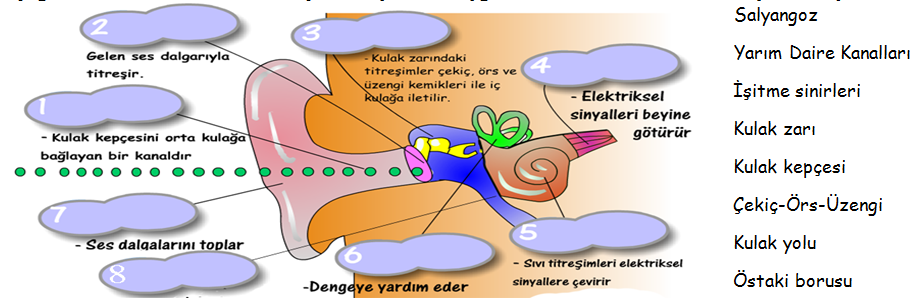 B.Aşağıda verilen refleks davranışlarını  doğuştan ve sonradan kazanılan refleksler olarak eşleştiriniz.(10p)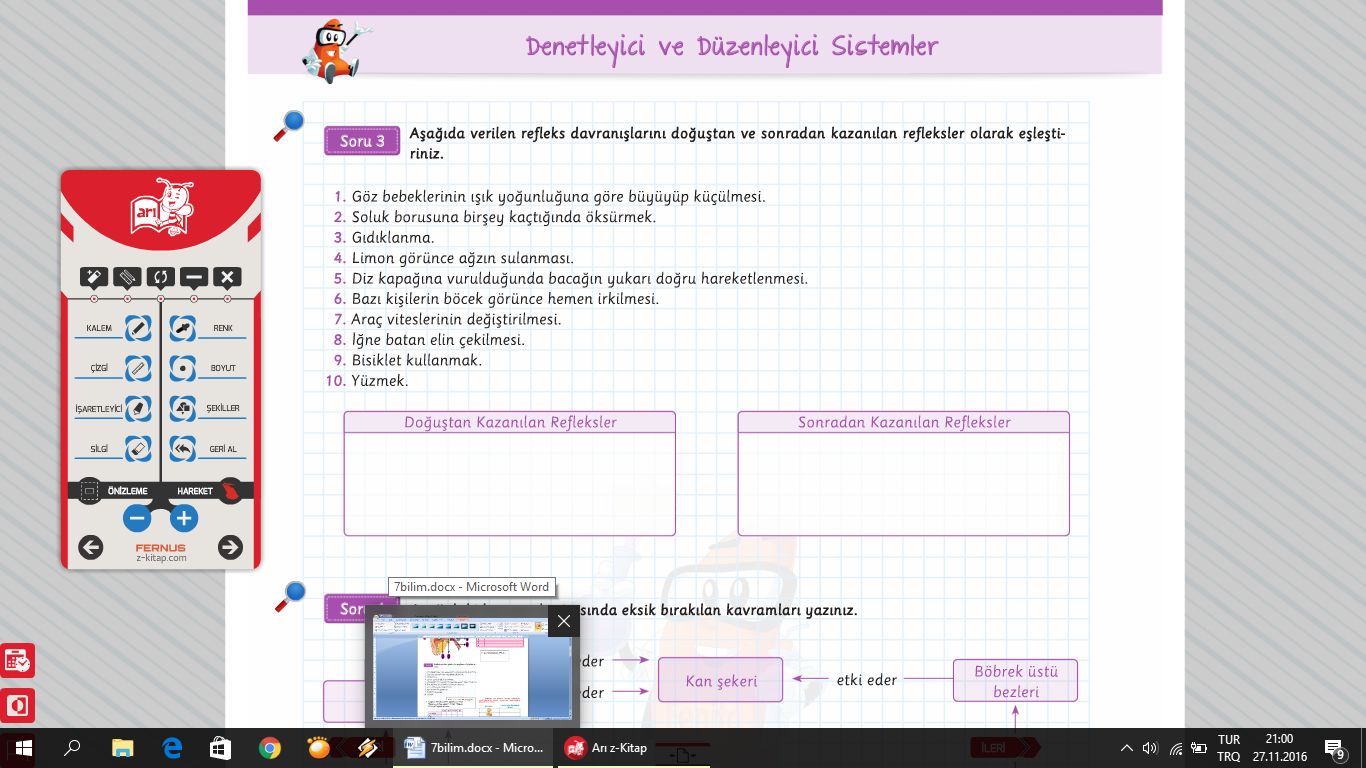 C.Aşağıda verilen organlara ait hastalıkları    	D.Tabloda sol tarafta verilen besinlerin sindiriminin    								hangi organda başladığını karşılarına yazınız.(20p)işaretleyiniz.(10 Puan)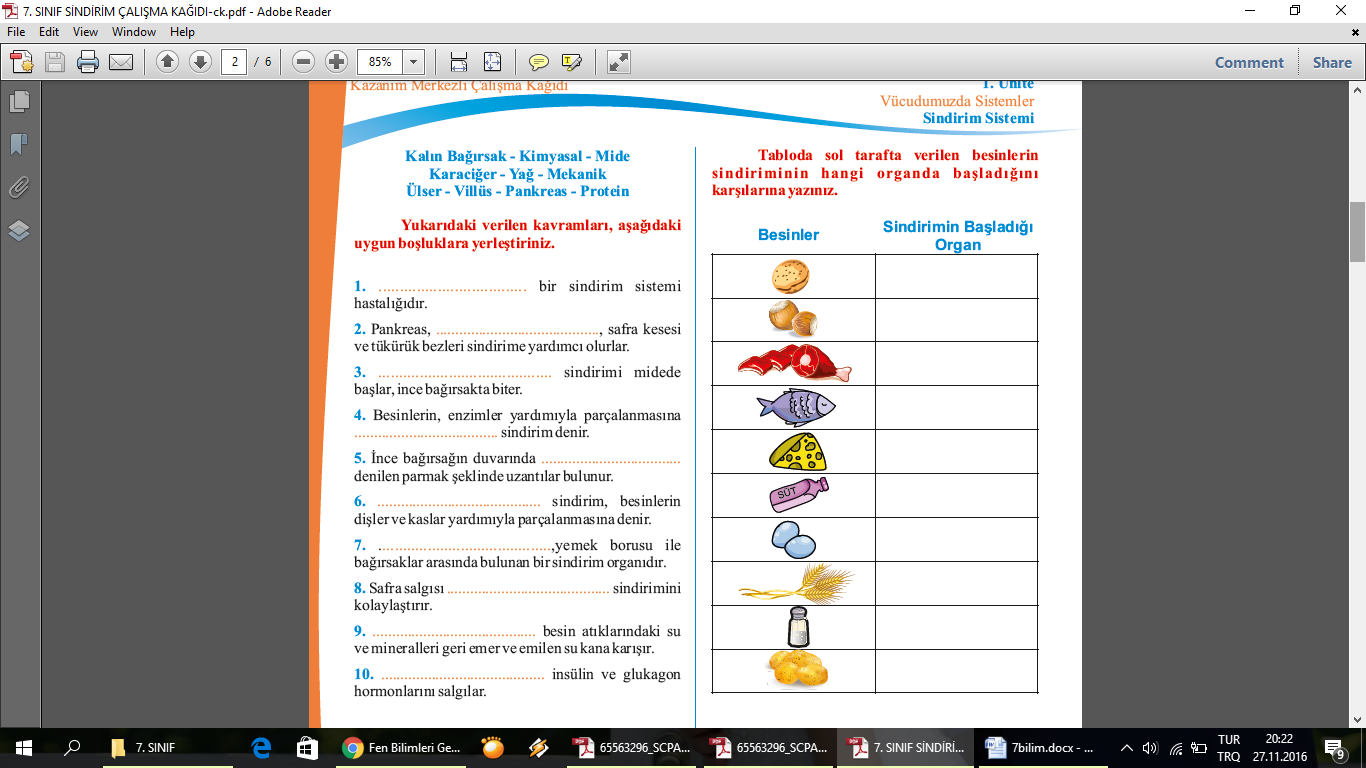 E.Aşağıdaki cümlelerde boş bırakılan kısımları uygun sözcükleri seçerek tamamlayınız.(10p)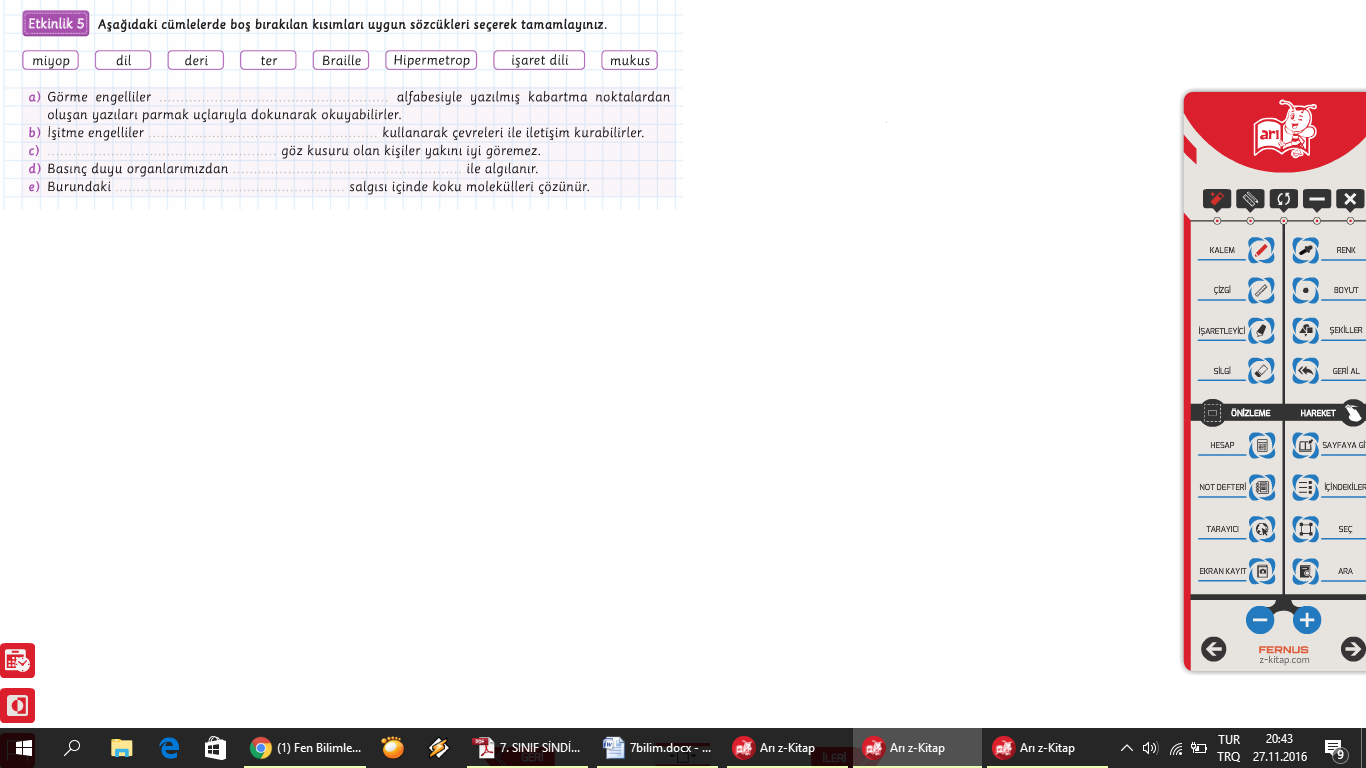 F.Denetleyici ve Düzenleyici Sistem il ilgili olarak aşağıda bazı cümleler verilmiştir	.Bu cümlelerin doğru olanlarının yanındaki kutucuğa ''D'', yanlış olanlara ise ''Y'' yazınız.(10p)	G.								  H. Aşağıdaki dil şekli üzerinde yer alan tat   alma     									     bölgelerini yazınız.  (4p)   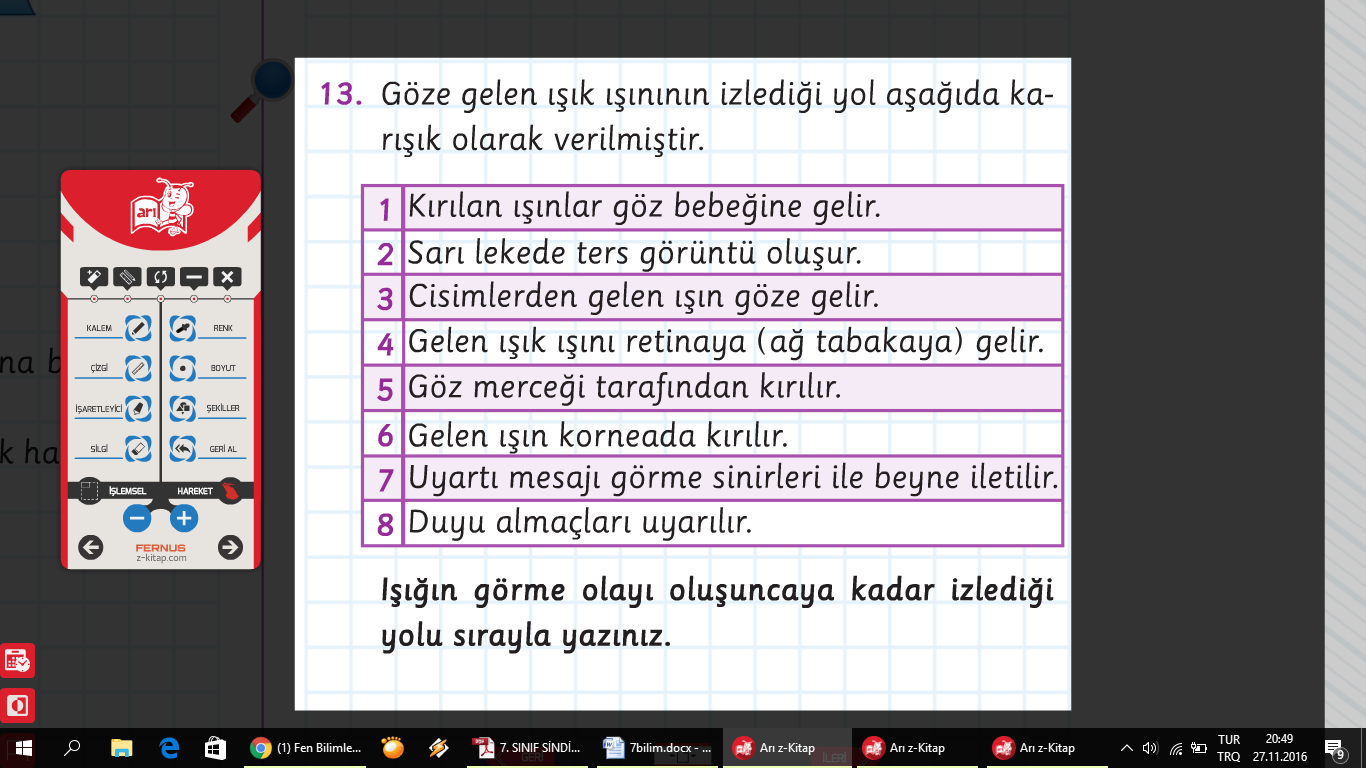 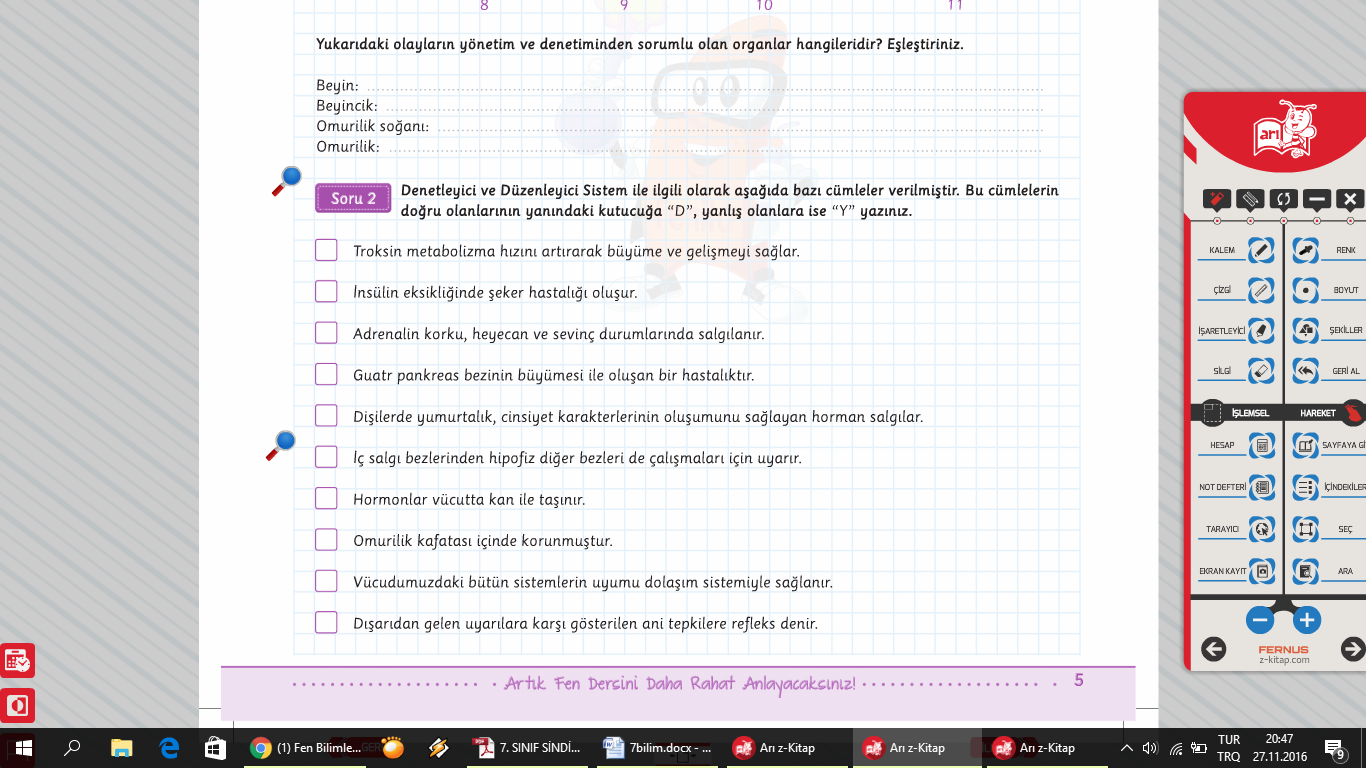 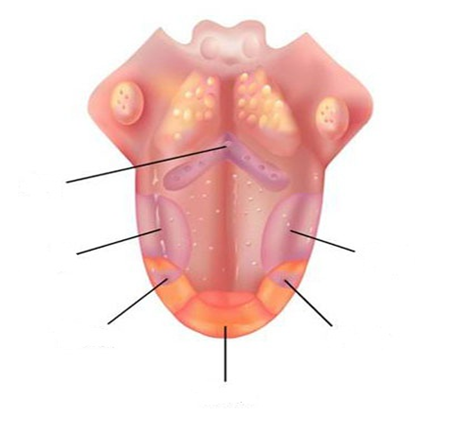 Işığın görme olayı oluşuncaya kadar izlediği yolu sırayla yazınız.(16p)OrganlarHastalıklarHastalıklarHastalıklarHastalıklarHastalıklarOrganlarŞekerSinüzitCücelikGuatrKataraktGözPankreasBurunTiroit BeziHipofiz Bezi